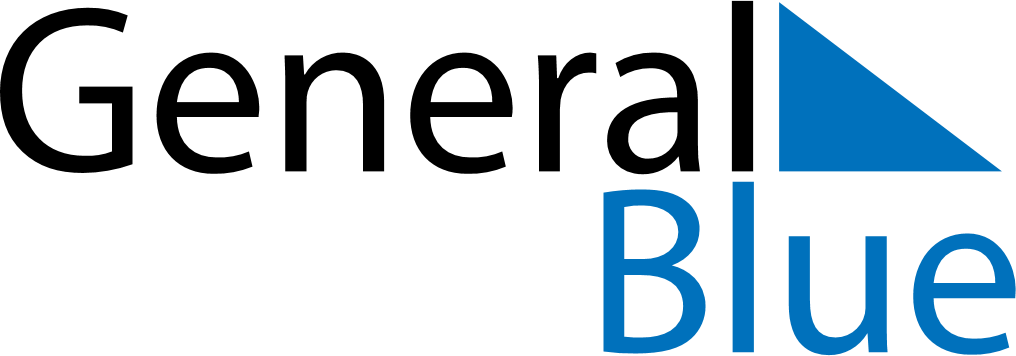 June 2026June 2026June 2026June 2026June 2026June 2026BermudaBermudaBermudaBermudaBermudaBermudaMondayTuesdayWednesdayThursdayFridaySaturdaySunday123456789101112131415161718192021National Heroes Day222324252627282930NOTES